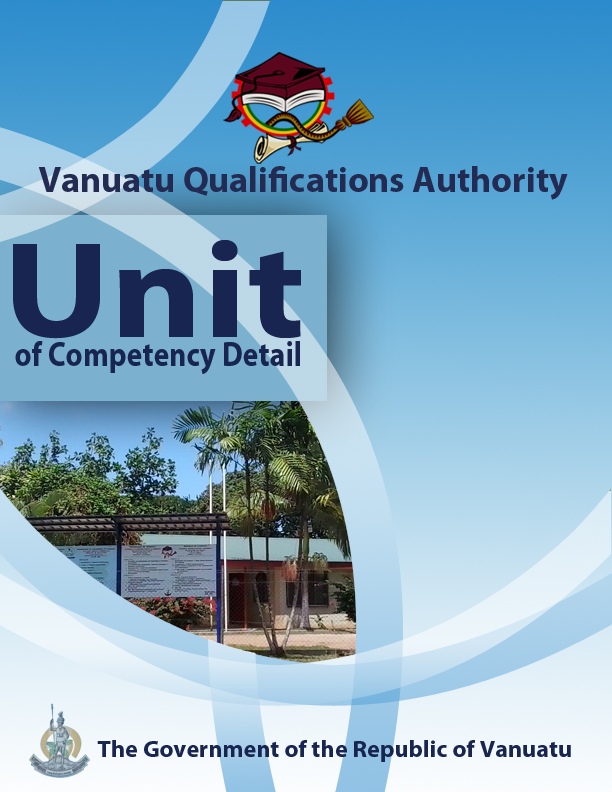 Level1Credit3Unit DescriptorThis unit describes the performance outcomes, skills and knowledge required to explain the features of weather and climate in Vanuatu.Pre-requisiteCGHR0116Co – requisiteNilELEMENTDifferentiate between weather and climate.Differentiate between climate variability and climate change.Demonstrate the seasonal changes in Vanuatu’s temperature and rainfall.Demonstrate processes in the water cycle.Demonstrate factors that cause variations in climate within Vanuatu. PERFORMANCE CRITERIAThe main elements of weather and climate are stated.The difference between weather and climate is stated.The earth’s principal climatic zones are identified.The difference between climate variability and climate change is clarified.Graphs are used to demonstrate the difference between climate variability and climate change.Climographs are used to show how Vanuatu’s temperature and rainfall change during the year. Links between temperature, humidity and evaporation are demonstrated.Processes in the water cycle are identified. Demonstration is given of ways in which   latitude and altitude cause differences in climate from place to place in Vanuatu  Areas in Vanuatu that are more vulnerable to drought and floods are identified.  KEY COMPETENCIES/EMPLOYABILITY SKILLS AND EXAMPLES OF APPLICATION* as per Provincial Skills PlanRequired knowledgeKEY COMPETENCIES/EMPLOYABILITY SKILLS AND EXAMPLES OF APPLICATION* as per Provincial Skills PlanRequired knowledgeRANGE STATEMENTClimate change refers to:changes in climate, measured statistically, that persist for an extended period of time, usually for several decades, either due to natural variability or as a result of human activity. Climate variability refers to:the way that warm and cold, wet and dry seasons are not the same from one year to the next.Climatic zones are:major belts around the earth classified by their temperature.  We can distinguish between polar, temperate, sub-tropical and tropical zones. Climographs (climatic graphs) are usually:graphs that show average monthly statistics of temperature and rainfall over a period of one year. Elements of weather and climate may include:temperature, precipitation (rainfall), humidity, wind direction, wind speed, cloud cover, cloud type, hours of sunshine, intensity of sunshine (radiation) and atmospheric pressure.Humidity refers to:the water vapour content of the air.  It includes absolute humidity and relative humidity.Latitude and altitude are:two of the factors affecting world climates.  Latitude refers to distance from the Equator, and altitude refers to height above mean sea level.The water cycle refers to:a set of pathways in which water moves around and changes from one state to another.  It is driven by solar energy and includes the processes of evapo-transpiration, condensation, precipitation, run-off and underground flow. RANGE STATEMENTClimate change refers to:changes in climate, measured statistically, that persist for an extended period of time, usually for several decades, either due to natural variability or as a result of human activity. Climate variability refers to:the way that warm and cold, wet and dry seasons are not the same from one year to the next.Climatic zones are:major belts around the earth classified by their temperature.  We can distinguish between polar, temperate, sub-tropical and tropical zones. Climographs (climatic graphs) are usually:graphs that show average monthly statistics of temperature and rainfall over a period of one year. Elements of weather and climate may include:temperature, precipitation (rainfall), humidity, wind direction, wind speed, cloud cover, cloud type, hours of sunshine, intensity of sunshine (radiation) and atmospheric pressure.Humidity refers to:the water vapour content of the air.  It includes absolute humidity and relative humidity.Latitude and altitude are:two of the factors affecting world climates.  Latitude refers to distance from the Equator, and altitude refers to height above mean sea level.The water cycle refers to:a set of pathways in which water moves around and changes from one state to another.  It is driven by solar energy and includes the processes of evapo-transpiration, condensation, precipitation, run-off and underground flow. EVIDENCE GUIDEThe evidence guide provides advice on assessment and must be read in conjunction with the performance criteria, required skills and knowledge, range statement and the Assessment Guidelines for the Training Package.Critical aspects for assessment and evidence required to demonstrate competency in this unitEvidence of the following knowledge, skills and attributes is essential:Understanding of the features and elements of weather, climate, and climatic variations in Vanuatu. Communication skills to develop individual and community awareness of the features of weather and climate, and their variations. Context of Assessment Assessment of underpinning knowledge and communication of ideas can be done in the classroom through observation and discussion.Assessment of awareness talks on the water cycle and the difference between weather and climate can be done in the field or in the classroom.Resource ImplicationsAssessment process and resources must ensure:Physical access to communities to observe communications and/or collection of information and dataChecklists for the learner and assessor to guide community activities, communications and observationsEVIDENCE GUIDEThe evidence guide provides advice on assessment and must be read in conjunction with the performance criteria, required skills and knowledge, range statement and the Assessment Guidelines for the Training Package.Critical aspects for assessment and evidence required to demonstrate competency in this unitEvidence of the following knowledge, skills and attributes is essential:Understanding of the features and elements of weather, climate, and climatic variations in Vanuatu. Communication skills to develop individual and community awareness of the features of weather and climate, and their variations. Assessment MethodsAssessment methods must be chosen to ensure that knowledge of weather, climate and climatic variations can be practically demonstrated. Methods must include assessment of knowledge as well as of practical skills, and may be done in conjunction with assessment of other units of competency.  Allowance should be made for participants with disabilities.  Some of the following examples are appropriate:Direct oral questioning combined with third party workplace or community reports of knowledge and performance by the learnerDirect observation during community contact (may be undertaken during field visits and/or using technology such as phone/video)Review of any written documentation evidencing knowledge and skills (maps, workbook activities) Oral and/or written reflections by learnersWritten holistic/summative assessment